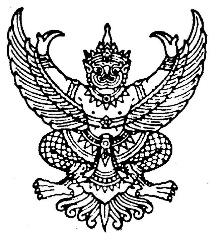 ประกาศองค์การบริหารส่วนตำบลประจันคามเรื่อง กำหนดช่องทางสำหรับการแจงเบาะแสป้ายโฆษณาหรือสิ่งอื่นใดรุกล้ำทางสาธารณะ หรือที่สาธารณะไม่ชอบด้วยกฎหมาย ที่อยู่ในความรับผิดชอบขององค์การบริหารส่วนตำบลประจันตคามอำเภอประจันตคาม จังหวัดปราจีนบุรี****************************************************ตามที่กรมส่งเสริมการปกครองท้องถิ่น ได้รับแจ้งจากกระทรวงมหาดไทยว่า สำนักเลขาธิการคณะรัฐมนตรี ได้แจ้งมติคณะรัฐมนตรีเมื่อวันที่ ๘ มกราคม ๒๕๖๒ เรื่อง มาตรการป้องกันการละเว้นการปฏิบัติหน้าที่ในการบังคับใช้กฎหมายเกี่ยวกับป้ายโฆษณาบนทางสาธารณะตามที่คณะกรรมการการป้องกันและปราบปรามการทุจริตแห่งชาติเสนอ และหมอบหมายให้กระทรวงมหาดไทยรับมาตรการป้องกันการละเว้นการปฏิบัติหน้าที่ในการบังคับใช้กฎหมายเกี่ยวกับป้ายโฆษณาบนทางสาธารณะไป   พิจารณาดำเนินการ ซึ่งกระทรวงมหาดไทยได้หมอบหมายให้กรมส่งเสริมการปกครองท้องถิ่นพิจารณาดำเนินการและแจ้งให้หน่วยงานที่เกี่ยวข้องดำเนินการตามมาตรการการป้องกันและการละเว้นการปฏิบัติหน้าที่ในการบังคับใช้กฎหมายเกี่ยวกับป้ายโฆษณาบนทาง  สาธารณะในมาตรการเร่งด่วน โดยใช้มาตรการทางการบริหาร และจัดให้มีช่องทางสำหรับการแจ้งเบาะแสป้ายโฆษณาหรือสิ่งอื่นใดที่รุกล้ำทางสาธารณะหรือไม่ชอบด้วยกฎหมายดังนั้น เพื่อให้ดำเนินการในเรื่องดังกล่าวเป็นไปด้วยความเรียบร้อย องค์การบริหารส่วนตำบลประจันตคาม ประกาศกำหนดช่องทางสำหรับการแจ้งเบาะแสป้ายโฆษณาหรือสิ่งอื่นใดที่รุกล้ำทางสาธารณะหรือไม่ชอบด้วยกฎหมาย ที่อยู่ในความรับผิดชอบขององค์การบริหารส่วนตำบลประจันตามให้ประชาชนแจ้งเบาะแส โดยมีช่องทางต่างๆ ดังนี้๑ แจ้งเบาะแสด้วยตนเองในวันเวลาราชการ โดยให้ผู้ร้องเรียนหรือผู้รับหมอบอำนาจเดินทางมาร้องเรียน ณ องค์การบริหารส่วนตำบลประจันตคาม ๑๘๓ หมู่ ๑ ตำบลประจันตคาม อำเภอประจันตคาม จังหวัดปราจีนบุรี๒ แจ้งเบาะแสทางไปรษณีย์ โดยส่งมาที่องค์การบริหารส่วนตำบลประจันตคาม ๑๘๓ หมู่ ๑ ตำบลประจันตคาม อำเภอประจันตคาม จังหวัดปราจีนบุรี๓ แจ้งเบาะแสผ่านทางโทรศัพท์ องค์การบริหารส่วนตำบลประจันตคาม โทร ๐๓๗-๒๙๑-๘๐๙ หรือทาง โทรสาร๐๓๗-๒๙๑-๘๐๙	๔ แจ้งเบาะแสผ่านทางเว็บไซด์ http://www.prachantakham.go.th/	๕ แจ้งเบาะแสผ่านทาง (facebook) องค์การบริหารส่วนตำบลประจันตคาม	จึงประกาศให้ทราบโดยทั่วกัน				ประกาศ ณ วันที่   ๒๗      เดือน     มีนาคม      พ.ศ. ๒๕๖๓				       (ลงชื่อ)            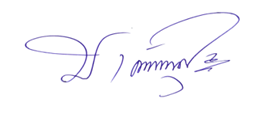 					             	( นายนัฐพล เดชสุภา )					           นายกองค์การบริหารส่วนตำบลประจันตคาม  